Wojewódzka Stacja Sanitarno-Epidemiologiczna w SzczecinieDziedziny badań:Badania chemiczne, analityka chemiczna (C)Badania dotyczące inżynierii środowiska (środowiskowe i klimatyczne) (G)Badania mikrobiologiczne (K)Badania właściwości fizycznych (N)Pobieranie próbek, laboratoria akredytowane do pobierania próbek (P)Obiekty:Obiekty i materiały biologiczne przeznaczone do badań Żywność Woda Woda do spożycia przez ludziŚrodowisko pracy (czynniki szkodliwe i uciążliwe)Akredytacja od: 07-01-2005Data ważności akredytacji: 06-01-2025Akredytacja: AB 574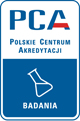 Możliwość zgłoszenia deklaracji na praktykę zawodową:dr hab. inż.  Anna Mituniewicz-Małek, Prof. ZUTanna.mituniewicz-malek@zut.edu.plDane adresowe:ul. Spedytorska 6/770-632 Szczecin,e-mail: wsse.szczecin@pis.gov.ple-mail: kancelaria@wsse.szczecin.plUwaga:liczba miejsc ograniczonamożliwy czas realizacji praktyki  – 2 tygodnie